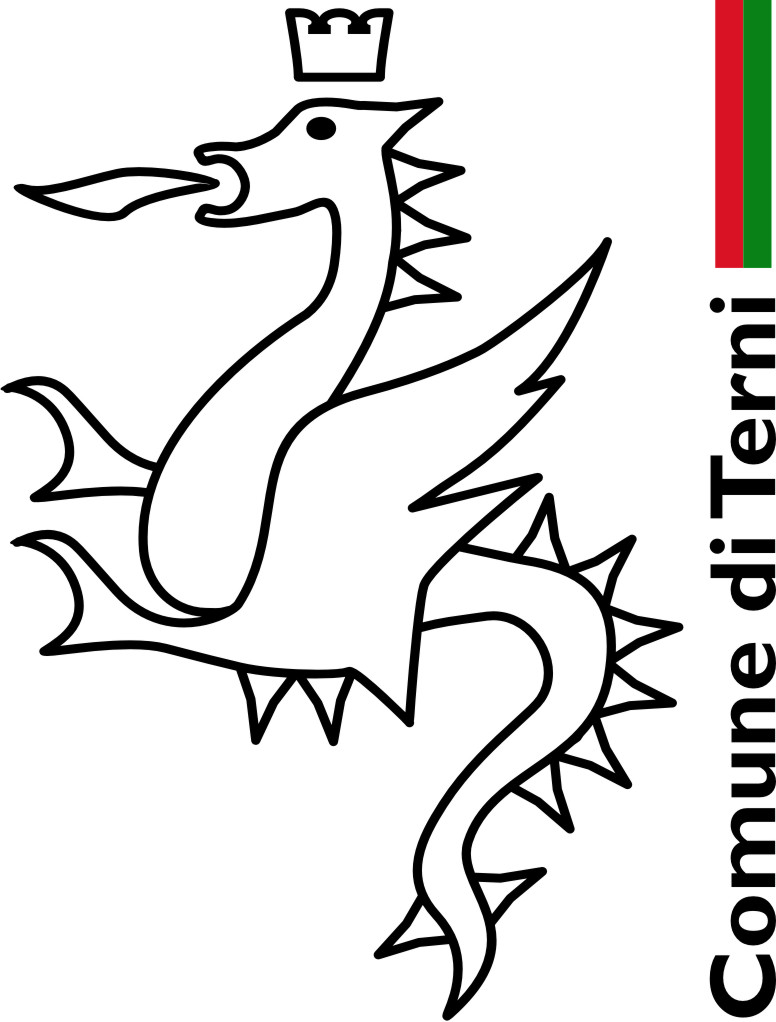 Direzione Lavori Pubblici – ManutenzioniUfficio: Aree di Pregio – Patrimonio Agro Silvo Pastorale – Decoro Urbano ed AmbientaleInfrastrutture a ete – Manutenzione Ordinaria e Straordinaria delle StradeGestione dei Servizi CimiterialiBenessere degli Animali – Gestione Canili Municipali – Rapporti con le AssociazioniAllegato 1 modello A)Domanda di partecipazione e Dichiarazione amministrativa1CONCESSIONE DEL SERVIZIO DI RIPRISTINO DELLE CONDIZIONI DI SICUREZZA E VIABILITA’ POST-INCIDENTE E ALTRI SERVIZI CONNESSI SULLE STRADE DI COMPETENZA DEL COMUNE DI TERNI – CIG [8581933326]Domanda di partecipazione e dichiarazione amministrativa ai sensi del D.P.R. 445/2000Il sottoscritto ……………………………………………………..………………….……  nato a	(……)il ………….……………. C.F. …………………………………………………. e residente in …………………..……………………… (……)  via ………………..………..…………………… n. ……… nella sua  qualità di	(titolare,amministratore delegato) della società	conPartita I.V.A.  ……………………………………………………. Codice Fiscale	con sedelegale  in  …………………..………………………  (……)  via  ………………..………..……………………  n.  ………  C.A.P.   ………….…Tel. ………………………….. Fax ………………………….. P.E.C. …………………………………………..………………..con riferimento alla procedura di affidamento in oggetto, chiede di partecipare in qualità di:Impresa singolaImpresa singola avvalente con l’impresa ausiliariaConsorzio di tipo:ex art. 45, co. 2, lett. b), D.Lgs. n. 50/2016 stabile, ex art. 45, co. 2, lett. c), D.Lgs. n. 50/2016ordinario, ex art. 45, co. 2, lett. e), D.Lgs. n. 50/2016 Consorziata indicata dal consorzio quale impresa esecutriceImpresa di un consorzio ordinario non ancora costituito, ex art. 48, co. 8, D.Lgs. n. 50/2016Mandataria di un Raggruppamento temporaneo di imprese (RTI):Mandante di un RTI:costituito, ex art. 45, co. 2, lett. d), D.Lgs. n. 50/2016 non ancora costituito, ex art. 48, co. 8, D.Lgs. n. 50/2016orizzontale	verticale mistoGruppo europeo di interesse economico (GEIE) Operatore economico membro del GEIEOperatore economico, ai sensi dell’art. 45, co. 1 del D.Lgs. n. 50/2016, stabilito in altro Stato membro, costituito conformemente alla legislazione vigente nel rispettivo PaeseIl sottoscritto	nella qualità sopra riportata ai sensi degli artt. 46 e 47 delD.P.R. n. 445/2000 e consapevole delle sanzioni penali previste in caso di dichiarazioni mendaci e non rispondenti al vero DICHIARA quanto segue:che    l’Impresa    è    iscritta    nel    registro     delle    imprese    della    Camera    di    Commercio     di		……………………….…………………..………….	per	la	seguente attività …………………………………………………………… …………………………………………………………… e che i datidell’iscrizione sono i seguenti (per le imprese con sede in uno Stato straniero, indicare i dati di iscrizione nell’Albo o Lista ufficiale dello Stato di appartenenza):Numero di iscrizione …………………………………………………………………..………….Data di iscrizione …………………………………………………………………………………….Durata dell’impresa/data termine ………………………………………………………….Forma giuridica ……………………………………………………………………………………….i nominativi dei soggetti indicati all'art. 80, co. 3, del D.Lgs. n. 50/2016 (per le Imprese individuali: titolare e direttore tecnico; per le società in nome collettivo: socio e direttore tecnico; per le società in accomandita semplice: soci accomandatari e direttore tecnico; per le altre società: membri del consiglio di amministrazione cui sia stata conferita la legale rappresentanza, di direzione o di vigilanza, soggetti muniti di poteri di rappresentanza, di direzione o di controllo, direttore tecnico, socio unico persona fisica, ovvero socio di maggioranza in caso di società con meno di quattro soci. In base ad una prima interpretazione della norma, si ritiene che i soggetti da indicare, oltre i membri del consiglio di amministrazione muniti di potere di rappresentanza (es. presidente e vice presidente), siano eventuali procuratori (procuratori speciali delle società individuati per la gestione del contratto) e i membri del collegio sindacale/organismi di vigilanza), mediante compilazione di apposito modello Dichiarazione sostitutiva certificato iscrizione CCIAA (timbrato e sottoscritto dal Legale Rappresentante) di seguito l’elenco:persone munite di poteri di rappresentanza e dei direttori tecnici ed altri soggetti sono:1Nome……………………,	cognome	……………..…….………..,	luogo          e          data	di nascita,  ………………………….………….. C.F………………………………… qualifica	residentein…………………………..…………….………….Nome……………………,	cognome	……………..…….………..,	luogo          e          data	di nascita,  ………………………….………….. C.F………………………………… qualifica	residentein	;Nome……………………,	cognome	……………..…….………..,	luogo          e          data	di nascita,  ………………………….………….. C.F………………………………… qualifica	residentein…………………………..…………….………….Nome……………………,	cognome	……………..…….………..,	luogo          e          data	di nascita,  ………………………….………….. C.F………………………………… qualifica	residentein…………………………..…………….………….componenti del collegio sindacale e, ove previsto, i nominativi dei soggetti che svolgono compiti di vigilanza di cui all’art. 6, comma 1, lett. b), del D.Lgs. 231/2001 sono:Nome……………………,	cognome	……………..…….………..,	luogo          e          data	di nascita,  ………………………….………….. C.F………………………………… qualifica	residentein…………………………..…………….………….Nome……………………,	cognome	……………..…….………..,	luogo          e          data	di nascita,  ………………………….………….. C.F………………………………… qualifica	residentein…………………………..…………….………….1 Indicare: titolare o direttore tecnico se si tratta di impresa individuale; soci o direttori tecnici se si tratta di società in nome collettivo; soci accomandatari o i direttori tecnici se si tratta di società in accomandita semplice; dei membri del consiglio di amministrazione cui sia stata conferita la legale rappresentanza, di direzione o di vigilanza o dei soggetti muniti di poteri di rappresentanza, di direzione o di controllo, del direttore tecnico o del socio unico persona fisica, ovvero del socio di maggioranza in caso di società con meno di quattro soci, se si tratta di altro tipo di società o consorzio.Nome……………………,	cognome	……………..…….………..,	luogo          e          data	di nascita,  ………………………….………….. C.F………………………………… qualifica	residentein…………………………..…………….………….Nome……………………,	cognome	……………..…….………..,	luogo          e          data	di nascita,  ………………………….………….. C.F………………………………… qualifica	residentein…………………………..…………….………….Organo di vigilanza/revisore:Nome……………………,	cognome	……………..…….………..,	luogo          e          data	di nascita,  ………………………….………….. C.F………………………………… qualifica	residentein…………………………..…………….………….Nome……………………,	cognome	……………..…….………..,	luogo          e          data	di nascita,  ………………………….………….. C.F………………………………… qualifica	residentein…………………………..…………….………….Il concorrente dichiara (barrare alternativamente la casella che interessa):che nell’anno antecedente la pubblicazione del Bando di gara non sono cessati dalla carica soggetti di cui all'art. 80, co. 3, del D.Lgs. n. 50/2016;ovveroche nell’anno antecedente la pubblicazione del Bando di gara sono cessati dalla carica soggetti di cui all'art. 80, co. 3, del D.Lgs. n. 50/2016 nei cui confronti NON è stata pronunciata sentenza di condanna o emesso decreto penale di condanna per reati, ai sensi dell’art. 80, comma 1, D.Lgs. 50/2016(indicare nella presente dichiarazione o autocertificare separatamente, ai sensi del D.P.R. 445/2000, gli estremi dei soggetti cessati dalla carica):che l'impresa rientra nella definizione di (art. 3, comma 2, lett. aa) D.Lgs. 50/2016): grande impresamedia impresa (impresa con meno di 250 occupati e un fatturato annuo non superiore a 50 milioni di euro, oppure un totale di bilancio annuo non superiore a 43 milioni di euro)piccola impresa (impresa con meno di 50 occupati e un fatturato annuo oppure un totale di bilancio annuo non superiore a 10 milioni di euro)micro impresa (impresa con meno di 10 occupati e un fatturato annuo oppure un totale di bilancio annuo non superiore a 2 milioni di euro)che il numero di dipendenti dell'impresa è	;che il sottoscritto legale rappresentante è in possesso della cittadinanza italiana, o di altro Statoappartenente all’Unione Europea ovvero della residenza in Italia (per gli stranieri imprenditori ed amministratori di società commerciali legalmente costituite, se appartengono a Stati che concedono il trattamento di reciprocità nei riguardi dei cittadini italiani);che nei propri confronti non è stata pronunciata condanna con sentenza definitiva o decreto penale di condanna divenuto irrevocabile o sentenza di applicazione della pena su richiesta ai sensi dell'articolo 444 del codice di procedura penale (art. 80, co. 1, primo periodo, del D.Lgs. n. 50/2016) per uno dei seguenti reati:delitti, consumati o tentati, di cui agli artt. 416, 416-bis del codice penale ovvero delitti commessi avvalendosi delle condizioni previste dal predetto art. 416-bis ovvero al fine di agevolare l'attività delle associazioni previste dallo stesso articolo, nonché per i delitti, consumati o tentati, previsti dall'art. 74 del D.P.R. n. 309/1990, dall’art. 291-quater del D.P.R. n. 43/1973 e dall'art. 260 del D.Lgs. n. 152/2006, in quanto riconducibili alla partecipazione a un'organizzazione criminale, quale definita all'art. 2 della decisione quadro 2008/841/GAI del Consiglio;delitti, consumati o tentati, di cui agli artt. 317, 318, 319, 319-ter, 319-quater, 320, 321, 322, 322- bis, 346-bis, 353, 353-bis, 354, 355 e 356 del codice penale nonché all’art. 2635 del codice civile;b-bis) false comunicazioni sociali di cui agli articoli 2621 e 2622 del codice civile;frode ai sensi dell'art. 1 della convenzione relativa alla tutela degli interessi finanziari delle Comunità europee;delitti, consumati o tentati, commessi con finalità di terrorismo, anche internazionale, e di eversione dell'ordine costituzionale reati terroristici o reati connessi alle attività terroristiche;delitti di cui agli artt. 648-bis, 648-ter e 648-ter.1 del codice penale, riciclaggio di proventi di attività criminose o finanziamento del terrorismo, quali definiti all'art. 1 del D.Lgs. n. 109/2007 e s.m.i.;sfruttamento del lavoro minorile e altre forme di tratta di esseri umani definite con il D.Lgs. n. 24/2014;ogni altro delitto da cui derivi, quale pena accessoria, l'incapacità di contrattare con la pubblica amministrazione;che qualora nell’anno antecedente la pubblicazione del Bando di gara siano cessati dalla carica soggetti di cui all'art. 80, co. 3, del D.Lgs. n. 50/2016, indicati al precedente punto 2 (art. 80, co. 1, secondo periodo, del D.Lgs. n. 50/2016) (barrare alternativamente la casella che interessa):nell’anno antecedente la pubblicazione del Bando di gara sono cessati dalla carica soggetti di cui all'art. 80, co. 3, del D.Lgs. n. 50/2016, ma nei loro confronti non è stata pronunciata condanna con sentenza definitiva o decreto penale di condanna divenuto irrevocabile o sentenza di applicazione della pena su richiesta ai sensi dell'articolo 444 del codice di procedura penale, per uno dei reati indicati all'art. 80, co. 1, del D.Lgs. n. 50/2016 ed elencati al precedente punto 5;ovveronell’anno antecedente la pubblicazione del Bando di gara sono cessati dalla carica soggetti di cui all'art. 80, co. 3, del D.Lgs. n. 50/2016, nei cui confronti è stata pronunciata condanna con sentenza definitiva o decreto penale di condanna divenuto irrevocabile o sentenza di applicazione della pena su richiesta ai sensi dell'articolo 444 del codice di procedura penale, per uno dei reati indicati all'art. 80, co. 1, del D.Lgs. n. 50/2016 ed elencati al precedente punto5, e che l’impresa ha adottato idonei atti o misure di completa dissociazione dalla condotta penalmente sanzionata.(indicare nella presente dichiarazione o autocertificare separatamente, ai sensi del d.P.R. 445/2000, gli estremi dei soggetti cessati dalla carica e descrizione delle misure adottate):che non sussistono le cause di decadenza, di sospensione o di divieto previste dall'art. 67 del D.Lgs.n. 159/2011 e s.m.i. o di un tentativo di infiltrazione mafiosa di cui all'art. 84, co. 4, del medesimo decreto. Resta fermo quanto previsto dagli artt. 88, co. 4bis, e 92, co. 2 e 3, del D.Lgs. n. 159/2011 e s.m.i., con riferimento rispettivamente alle comunicazioni antimafia e alle informazioni antimafia (art. 80, co. 2, del D.Lgs. 50/2016);ai sensi del D.Lgs 159/2011 e del D.P.R. 444/2000 dichiara che i soggetti sui quali saranno effettuati i controlli antimafia sono i seguenti (vedi d. lgs. 159/2011 in materia di comunicazione/informazione antimafia) indicare nome cognome residenza data e luogo di nascita e codice fiscale anche dei famigliari conviventi maggiorenni del soggetto firmatario ex art. 80 comma 3:in relazione alle WHITE LIST, elenchi di cui all'art.1, commi dal 52 al 57, della legge n. 190/2012;DPCM 18 aprile 2013     di essere iscritti alla WHITE LIST, elenchi di cui all'art.1, commi dal 52 al 57, della legge n. 190/2012; DPCM  18  aprile  2013,  della   Prefettura  di 	al  n. 	per le seguenti categorie 	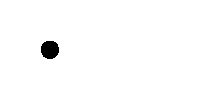 oppure     di avere fatto richiesta di iscrizione alla WHITE LIST elenchi di cui all'art.1, commi dal 52 al 57, della legge n. 190/2012; DPCM 18 aprile 2013,   della  Prefettura di 	in data  	 per le seguenti categorie 	oppuredi non essere iscritto a nessuna WHITE LIST, elenchi di cui all'art.1, commi dal 52 al 57, della legge n.190/2012; DPCM 18 aprile 2013.di non aver commesso violazioni gravi, definitivamente accertate, rispetto agli obblighi relativi al pagamento delle imposte e tasse o dei contributi previdenziali, secondo la legislazione italiana o quella dello Stato in cui è stabilito (art. 80, co. 4, del D.Lgs. 50/2016).Costituiscono gravi violazioni quelle che comportano un omesso pagamento di imposte e tasse superiore all'importo di cui all'art. 48-bis, co. 1 e 2-bis, del D.P.R. n. 602/1973. Costituiscono violazioni definitivamente accertate quelle contenute in sentenze o atti amministrativi non più soggetti ad impugnazione. Costituiscono gravi violazioni in materia contributiva e previdenziale quelle ostative al rilascio del documento unico di regolarità contributiva (DURC), di cui all'art. 8 del decreto del Ministero del lavoro e delle politiche sociali 30 gennaio 2015, pubblicato sulla Gazzetta Ufficiale n. 125 del 1° giugno 2015. Il presente comma non si applica quando l'operatore economico ha ottemperato ai suoi obblighi pagando o impegnandosi in modo vincolante a pagare le imposte o i contributi previdenziali dovuti, compresi eventuali interessi o multe, purché il pagamento o l'impegno siano già stati formalizzati.di non trovarsi in una delle seguenti situazioni (art. 80, co. 5, del D.Lgs. 50/2016):di non aver commesso gravi infrazioni debitamente accertate alle norme in materia di salute e sicurezza sul lavoro nonché agli obblighi in materia ambientale, sociale e del lavoro stabiliti dalla normativa europea e nazionale, dai contratti collettivi o dalle disposizioni internazionali elencate nell'allegato X del D.Lgs. n. 50/2016;di non trovarsi in stato di fallimento, di liquidazione coatta, di concordato preventivo, salvo il caso di concordato con continuità aziendale, o nei cui riguardi sia in corso un procedimento per la dichiarazione di una di tali situazioni, fermo restando quanto previsto dall'art. 110 del D.Lgs. n. 50/2016;di non essersi reso colpevole di gravi illeciti professionali, tali da rendere dubbia la propria integrità o affidabilità. Tra questi rientrano: le significative carenze nell'esecuzione di un precedente contratto di appalto o di concessione che ne hanno causato la risoluzione anticipata, non contestata in giudizio, ovvero confermata all'esito di un giudizio, ovvero hanno dato luogo ad una condanna al risarcimento del danno o ad altre sanzioni; il tentativo di influenzare indebitamente il processo decisionale della stazione appaltante o di ottenere informazioni riservate ai fini di proprio vantaggio; il fornire, anche per negligenza, informazioni false o fuorvianti suscettibili di influenzare le decisioni sull'esclusione, la selezione o l'aggiudicazione ovvero l'omettere le informazioni dovute ai fini del corretto svolgimento della procedura di selezione;di non incorrere in una situazione di conflitto di interesse ai sensi dell'art. 42, co. 2, non diversamente risolvibile;di non incorrere in una delle situazioni di cui all'art. 67 del D.Lgs. n. 50/2016;che nei propri confronti non è stata applicata la sanzione interdittiva di cui all’art. 9, co. 2 lett. c) del D.Lgs. n. 231/2001 o altra sanzione che comporti il divieto di contrarre con la Pubblica Amministrazione compresi i provvedimenti interdittivi di cui all’art. 14 del D.Lgs. n. 81/2008 e s.m.i.;f-bis) di non aver presentato nella procedura di gara in corso e negli affidamenti di subappalti documentazione o dichiarazioni non veritiere;f-ter) di non essere iscritto nel casellario informatico tenuto dall’Osservatorio dell’ANAC per aver presentato false dichiarazioni o falsa documentazione nelle procedure di gara e negli affidamenti disubappalti. Il motivo di esclusione perdura fino a quando opera l'iscrizione nel casellario informatico;di non risultare iscritti nel casellario informatico tenuto dall'Osservatorio dell'ANAC per aver presentato false dichiarazioni o falsa documentazione ai fini del rilascio dell'attestazione di qualificazione, per il periodo durante il quale perdura l'iscrizione;di non aver violato il divieto di intestazione fiduciaria di cui all'art. 17 della Legge n. 55/1990. L'esclusione ha durata di un anno decorrente dall'accertamento definitivo della violazione e va comunque disposta se la violazione non è stata rimossa;di essere in regola con le norme che disciplinano il diritto al lavoro dei disabili di cui alla Legge n. 68/1999,Ovverodi non essere assoggettabile alle norme di cui alla L. 68/1999 (per le imprese con non più di 15 dipendenti, oppure, da 15 a 35 dipendenti, ma non ha effettuato nuove assunzioni dopo il 18.01.2000) in quanto  	 	;che non sussiste la situazione per cui, pur essendo stato vittima dei reati previsti e puniti dagli artt. 317 e 629 del codice penale aggravati ai sensi dell'art. 7 del D.L. n. 152/1991, convertito, con modificazioni, dalla Legge n. 203/1991, non risulti aver denunciato i fatti all'autorità giudiziaria, salvo che ricorrano i casi previsti dall'art. 4, co. 1, della Legge n. 689/1981;di aver formulato l'offerta autonomamente;che nei propri confronti non risulta l’iscrizione nel Casellario Informatico istituito presso l’Osservatorio dell’Autorità, per aver presentato falsa dichiarazione o falsa documentazione in merito a requisiti e condizioni rilevanti per la partecipazione a procedure di gara e per l’affidamento dei subappalti (art. 80, co. 12, del D.Lgs. 50/2016);di prendere atto che non si applicano le cause di esclusione di cui all’art. 80 del D.Lgs. 50/2016 alle aziende o società sottoposte a sequestro o confisca ai sensi degli artt. 20 e 24 del D.Lgs. 159/2011 ed affidate ad un custode o amministratore giudiziario, limitatamente a quelle riferite al periodo precedente al predetto affidamento, o finanziario (art. 80, co. 11. del D.Lgs. 50/2016);che nei propri confronti non sono state applicate le misure di prevenzione della sorveglianza di cui all’art. 6 del D.Lgs. 6 settembre, 2011 n. 159 e s.m.i., e che, negli ultimi cinque anni, non sono stati estesi gli effetti tali misure irrogate nei confronti di un proprio convivente;che il firmatario dell’offerta non condivide, ancorché autonomamente, detto potere con altro soggetto legittimato a presentare offerta per conto di altra impresa partecipante a questa gara;Dichiara inoltre, in termini di accettazione delle condizioni dell’appalto e di impegno:di essere a piena conoscenza delle disposizioni di cui alla documentazione di gara e di approvarne incondizionatamente il contenuto;di accettare integralmente, senza condizione o riserva alcuna, le disposizioni contenute nel Bando di gara, nelle risposte ai quesiti, nel capitolato speciale in tutti gli allegati relativi all’affidamento per il quale si intende presentare offerta;di avere tenuto conto, nel formulare la propria offerta, di eventuali maggiorazioni per lievitazione dei prezzi che dovessero intervenire durante l’esecuzione del contratto, rinunciando fin d’ora a qualsiasi azione o eccezione in merito;di avere accertato l’esistenza e la reperibilità sul mercato dei materiali e della manodopera da impiegare nell’esecuzione dell’appalto, in relazione ai tempi previsti per l’esecuzione degli stessi;di accettare che la partecipazione alla gara, la formazione della graduatoria e la proposta di aggiudicazione provvisoria avanzata dalla Commissione giudicatrice, non comportano per la Stazione Appaltante alcun obbligo di aggiudicazione né, per i partecipanti alla procedura, alcun diritto a qualsivoglia prestazione da parte della Stazione Appaltante stessa;di accettare la facoltà della Stazione Appaltante di sospendere, modificare e annullare la procedura di gara e/o di non aggiudicarla, in qualunque momento e qualunque sia lo stato di avanzamento della stessa, senza che gli interessati all’aggiudicazione possano esercitare nei suoi confronti alcuna pretesa a titolo risarcitorio o di indennizzo;di accettare la facoltà della Stazione Appaltante di non procedere all’aggiudicazione nel caso in cui nessuna delle offerte presentate venga ritenuta idonea e di non aggiudicare l’appalto anche in caso di una sola offerta ritenuta valida;(dichiarazione che deve essere resa dal Legale Rappresentante di impresa singola, consorzio/mandataria di RTI costituiti e costituendi, impresa singola avvalente, GEIE, operatore economico stabilito in altro Stato membro):che ogni comunicazione attinente lo svolgimento della gara dovrà essere inviata ai seguenti recapiti, e ne autorizza l’utilizzo ai sensi dell’art. 76, co. 5, del D.Lgs. 50/2016:che la sede di riferimento per ogni comunicazione è:indica quali prestazioni intende eventualmente subappaltare o concedere a cottimo entro i limiti previsti dall’art. 105 del D.Lgs 50/2016:di essere informato, ai sensi e per gli effetti del D.Lgs. 30 giugno 2003, n. 196, che i dati personali raccolti saranno trattati, anche con strumenti informatici, esclusivamente nell’ambito del procedimento per il quale la dichiarazione viene resa;di accettare le condizioni di pagamento previste dal capitolato tecnico speciale e nello schema contrattuale;di impegnarsi a mantenere valida e vincolante l’offerta per 180 (centottanta) giorni consecutivi a decorrere dalla scadenza del termine per la ricezione delle offerte;di applicare integralmente tutte le norme contenute nel contratto collettivo nazionale di lavoro e nei relativi accordi integrativi, indicando il tipo di contratto che ha stipulato con i propri lavoratori, applicabili alle prestazioni oggetto dell’appalto, in vigore per il tempo e nella località di esecuzione dell’appalto, e di impegnarsi all’osservanza di tutte le norme anzidette anche da parte degli eventuali subappaltatori nei confronti dei loro rispettivi dipendenti;Tipologia di contratto applicato:Il concorrente dichiara (barrare ove ricorra il caso):di essere in possesso, con riferimento alla riduzione della cauzione provvisoria, delle seguenti certificazioni in corso di validità:Il Concorrente allega altresì copia dichiarata conforme all'originale di ciascun certificato.	(dichiarazione che deve essere resa dal Legale Rappresentante di consorzi di cui all’art. 45, co. 2, lett. b) e c) del D.Lgs. 50/2016 - indicare ragione sociale, sede legale e codice fiscale di ciascun consorziato):di concorrere per i seguenti consorziati:(dichiarazione che deve essere resa dal Legale Rappresentante RTI/consorzi costituiti e non ancora costituiti):di dichiarare che le percentuali di esecuzione delle prestazioni oggetto d’appalto che verranno eseguite da ciascun concorrente sono così riassunte nel rispetto di quanto stabilito dall’art. 48, co. 4, del D.Lgs. 50/2016:(dichiarazione che deve essere resa dal Legale Rappresentante di RTI/consorzi non ancora costituiti):che, in caso di aggiudicazione, sarà conferito mandato speciale con rappresentanza, delega o funzioni di capogruppo all'Impresa indicata quale Mandataria/Delegataria/Capogruppo ;(dichiarazione che deve essere resa dal Legale Rappresentante di RTI/consorzi non ancora costituiti):di impegnarsi, in caso di aggiudicazione, ai sensi dell’art. 48, co. 8 del D.Lgs. 50/2016, a conferire mandato collettivo speciale con rappresentanza all’impresa indicata come mandataria/capogruppo, la quale stipulerà il contratto in nome e per conto proprio e delle mandanti/consorziate;(dichiarazione che deve essere resa dal Legale Rappresentante di RTI/consorzi costituiti e non ancora costituiti):di non partecipare alla gara in più di un Raggruppamento Temporaneo/Consorzio, ovvero, di non partecipare alla gara anche in forma individuale qualora abbia partecipato alla gara medesima nella forma di RTI/Consorzio.Dichiara altresì:di aver preso conoscenza e di aver tenuto conto nella formulazione dell’offerta delle condizioni contrattuali, degli obblighi e degli oneri relativi alle disposizioni in materia di sicurezza, di assicurazione, di condizioni di lavoro e di previdenza e assistenza in vigore nei luoghi di esecuzione del presente appalto;di avere nel complesso preso conoscenza della natura dell’appalto e di tutte le circostanze generali, particolari e locali, nessuna esclusa ed eccettuata, che possono avere influito o influire sia sulla esecuzionedel contratto, sia sulla determinazione della propria offerta e di giudicare, pertanto, remunerativa l’offerta presentata;di avere effettuato uno studio approfondito della documentazione di gara, ritenendo le prestazioni adeguate e realizzabili per il prezzo corrispondente all’offerta presentata.in caso di aggiudicazione, di provvedere all’attivazione del servizio anche nelle more della stipula del relativo contratto d’appalto qualora il Comune si trovi nell’esigenza di richiederlo ove ricorrano i termini di legge;fatta salva la disciplina prevista dalla legge 241/1990 e dall’art. 53 del d.lgs. 50/2016 dichiara di:acconsentire ad eventuali richieste d’accesso da parte di altri concorrenti alle informazioni fornite nell’ambito delle offerte o a giustificazione delle medesime,OVVEROnon acconsentirne l’accesso per le parti di informazioni che costituiscono, secondo motivata e comprovata dichiarazione allegata e inserita nella Busta B - Offerta Tecnica, segreti tecnici o commerciali.(in caso di mancato diniego la presente dichiarazione si intende resa in senso favorevole. In caso di diniego è necessario specificare le parti che si intendono coperte da segreto tecnico o commerciale)Il sottoscritto	nella qualità sopra citata attesta di acconsentire aisensi del D.Lgs. 196/2003 e s.m.i. al trattamento dei propri dati esclusivamente ai fini della gara e per la stipulazione del contratto.Data	Timbro e Firma del dichiaranteNOTE:La domanda di partecipazione deve essere sottoscritta dal Legale Rappresentante dell’Operatore Economico partecipante (impresa singola, consorzio, GEIE) e/o dai Legali Rappresentanti delle Imprese facenti parte di RTI/RTI non costituiti.La presente dichiarazione deve essere sottoscritta dal Soggetto dichiarante con allegata copia fotostatica leggibile del documento di identità in corso di validità.La domanda può essere sottoscritta anche da un procuratore del Legale Rappresentante ed in tal caso deve essere allegata la relativa procura notarile.Nominativi, qualifica, luogo e data di nascita e residenzaNominativi, qualifica, luogo e data di nascita e residenzaEventuali condanne comminate comprese le condanne per le quali si sia beneficiato dellanon menzioneAtti o misure adottate dalla impresa per dissociarsi dalla condotta sanzionataInformazione utile per attivare verifica della dichiarazione sopra rilasciataNumero lavoratori impiegato complessivamente ai fini dell’applicazione della legge n.68/99non occupa più di 15 dipendentioccupa da 15 a 35 dipendentinon ha effettuato nuove assunzioni dopo il 18 gennaio 2000ha effettuato nuove assunzioni dopo il 18 gennaio 2000Sig.Faxe-mailPECViaCAPCittàN.DENOMINAZIONESEDE LEGALEN.RuoloRagione socialeRipartizione della prestazione1Mandataria/Delegataria/capogruppo(%)2Mandante/Delegante/Consorziata(%)3Mandante/Delegante/Consorziata(%)TotaleTotaleTotale100 %